Name:_____________________________ Date:__________________Period:______ Webquest:  http://questgarden.com/189/00/9/170808215541/LINK 1: “History of Precolonial North America”Read the section entitled “Impact of Colonialism” and answer the following:Now move onto the section entitled “Main article: Culture Areas” and answer the following:LINK 2: “Exploration and Colonization of America”Read the section entitled “European Exploration of America” and answer the following:Read the section entitled “The Colonization of North America” and answer the following:LINK 3: “Columbus Controversy”Read the entire article and answer the following:Write an objective summary of this text starting with the main idea. Don’t forget to use power verbs and transitions throughout your summary.  For an adequate summary, write about a sentence per paragraph in this text.________________________________________________________________________________________________________________________________________________________________________________________________________________________________________________________________________________________________________________________________________________________________________________________________________________________________________________________________________________________________________________________________________________________________________________________________________________________________________________________________________________________________________________________________________________________________________________________________________________________________________________________________________________________________________________________________________________________________________________________________________________________________________________________________________________________________________________________________________________________________________________________________________________________________________________________________________________________________________________________________________________________________________________________________________________________________________________________________________________________________________________________________________________________________________________________________________________________________________________________________________________________________________________________________________________________________________________________________________________________________________________________________________________________________________________________________________________________________________________________________________________________________________________________________________________________________________________________________________________________________________________________________________________________________________________________________________________________________________________________________________________________________________________________________________________________________________________________________________________________________________________________________________________________________________________________________________________________________________________________________________________________________________________________________________________________________________________________________________________________________________________________________________________________________________________________________________________________________________________________________________________________________________________________________________________________________________________________________________________________________________________________________________________________________________________________________LINK 4: “History of the United States: Colonial Period”Read the entire text and answer the following:Fill out the chart below highlighting the differences and similarities between the New England, Middle, and Southern colonies.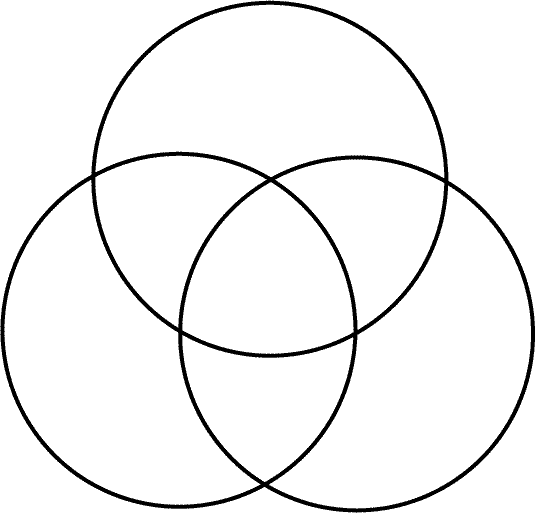 What is the main idea of this section?After reading this section, pick 7 of the following topics to paraphrase into one sentence each.  Please use the “power verbs” from the list provided.Arctic:Northwest Coast:Sub-Arctic:Southwest:Great Basin:Plains:Plateau:Northeast Woodlands:California:Southeast Woodlands:What is the overall main idea of this section?Click on the Explorers in the Interactive Map and read the description of each.  After reading, paraphrase in one sentence the evidence presented in this Interactive Map.Summary:Write a one sentence paraphrase for each “chunk” of this section. Don’t forget to continue to use the “power verbs” for each sentence.1st Paragraph:Interactive Map (hint: the verb “depicts” could work really well in this sentence):English Settlements:Spanish Settlements:Overall main idea of this section:What is the main idea of this text?: